                                                                                                            Rok akademicki 2023/2024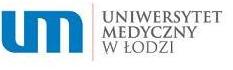                                                                                                   ................................................................................ Nazwisko i imię studenta.............................                     nr indeksuKarta i program praktyk wakacyjnych dla studentów II roku Oddziału Lekarskiego Uniwersytetu Medycznego w ŁodziOrganizacja praktykPraktyki wakacyjne są obowiązkowe i trwają: w zakresie „Lecznictwo otwarte, lekarz rodzinny” 3 tygodnie (90 godzin), „Pomoc doraźna” 1 tydzień (30 godzin)Za odbycie i zaliczenie praktyk przypisywane są 4 punkty ECTS. Zaliczenie praktyk potwierdza w niniejszej karcie praktyk ordynator lub osoba przez niego upoważniona na podstawie obecności i nabytych umiejętności.Cele i zadania szkolenia praktycznego w zakresie: Lecznictwo otwarte, lekarz rodzinnyZapoznanie się:z zakresem działalności lekarza podstawowej opieki zdrowotnej (POZ),z procesem opieki nad pacjentem chorym i zdrowym w ramach POZ                                          z uwzględnieniem działań profilaktycznych, z procesem skoordynowanego udzielania świadczeń zdrowotnych przez personel POZ (lekarz, pielęgniarka, położna, koordynator), zasadami kierowania pacjentów do opieki specjalistycznej, leczenia szpitalnego                                          i rehabilitacyjnego.Efekty kształceniaPo ukończeniu praktyk student:zna zakres działalności lekarza POZzna zasady profilaktyki i opieki nad osobą dorosłą i dzieckiem (kalendarz szczepień, bilanse, patronaże), rozumie znaczenie komunikacji werbalnej i niewerbalnej w procesie komunikowania się z pacjentami oraz pojęcia zaufania,rozumie funkcjonowanie instytucji medycznych oraz społeczną rolę lekarza, rozumie rolę rodziny w procesie leczenia, zna zasady motywowania pacjentów do zachowań prozdrowotnych i informowania o niepomyślnym rokowaniu,zna zasady przestrzegania tajemnicy lekarskiej, prowadzenia dokumentacji medycznej, odpowiedzialności karnej, cywilnej i zawodowej lekarza i przestrzega ich w trakcie odbywania praktyk zna zasady promocji zdrowia, jej zadania i główne kierunki działania, ze szczególnym uwzględnieniem znajomości roli elementów zdrowego stylu życia zna zasady żywienia dzieci/dorosłych zdrowych i chorych, w tym karmienia naturalnego, szczepień ochronnych i prowadzenia bilansu zdrowia dziecka i śledzi ich wdrażanie w codziennej praktyce lekarza rodzinnego zna przebieg i objawy procesu starzenia się oraz zasady całościowej oceny geriatrycznej i opieki interdyscyplinarnej w odniesieniu do pacjenta w podeszłym wiekuzna przyczyny i podstawowe odrębności w najczęstszych chorobach występującychu osób starszych oraz zasady postępowania w podstawowych zespołach geriatrycznychStudent potrafi wykonać pod nadzorem:przeprowadzić rozmowę  i wywiad z pacjentem dorosłym, dzieckiem i rodziną z zastosowaniem techniki aktywnego słuchania i wyrażania empatii, a także rozmawiać z pacjentem o jego sytuacji życiowej, udzielić porady w kwestii przestrzegania zaleceń terapeutycznych i prozdrowotnego trybu życia, przeprowadzić pełne i ukierunkowane badanie fizykalne pacjenta dorosłego i dziecka w każdym wieku, przeprowadzić badanie bilansowe, uwzględniać w procesie postępowania terapeutycznego subiektywne potrzeby              i oczekiwania pacjenta wynikające z uwarunkowań społeczno-kulturowych;dostrzegać oznaki zachowań antyzdrowotnych i autodestrukcyjnych oraz właściwie             na nie reagować;wybierać takie leczenie, które minimalizuje konsekwencje społeczne dla pacjenta;budować atmosferę zaufania podczas całego procesu diagnostycznego i leczenia;zakwalifikować pacjenta do leczenia domowego i szpitalnego, planować konsultacje specjalistyczne, interpretować badania laboratoryjne i identyfikować przyczyny odchyleń, kwalifikować pacjenta do szczepień, prowadzić dokumentację medyczną pacjenta.Student nabywa podstawowych kompetencji w zakresie:nawiązania i utrzymania głębokiego oraz pełnego szacunku kontaktu z pacjentem,                a także okazywania zrozumienia dla różnic światopoglądowych i kulturowych;kierowania się dobrem pacjenta;przestrzegania tajemnicy lekarskiej i praw pacjenta;podejmowania działań wobec pacjenta w oparciu o zasady etyczne, ze świadomością       społecznych uwarunkowań i ograniczeń wynikających z choroby; propagowania zachowań prozdrowotnychposiada umiejętności rozpoznawania własnych ograniczeń oraz stałego dokształcania się.Poświadczam odbycie praktyki oraz osiągnięcie wyżej opisanych efektów kształcenia: od ................................ do .................................Zaliczam praktyki na ocenę………………………………………………..Skala ocen5,0 – bardzo dobry4,5 – ponad dobry 4,0 – dobry3,5 – dość dobry 3,0 – dostateczny 2,0 – niedostatecznyOcena opisowa w zakresie wiedzy, umiejętności oraz zachowań profesjonalnych………………………………..            				….…………………………pieczątka jednostki				               pieczątka imiennaCele i zadania szkolenia praktycznego w zakresie: Pomoc doraźnaZapoznanie się:ze specyfiką pracy w Szpitalnym Oddziale Ratunkowym (SOR), z zasadami wykonywania TRIAGE’u pacjentów zgłaszających się do SOR, z podstawowymi oraz zaawansowanymi zabiegami ratującymi życie, Efekty kształceniaPo ukończeniu praktyk student:nabył praktyczną wiedzę dotyczącą oceny wstępnej pacjenta, zna zasady wykonywania TRIAGE-u,zna procedury medyczne wykonywane w SOR, zna sposoby postepowania diagnostycznego i terapeutycznego właściwe dla określonych stanów chorobowych,zna wskazania i zasady stosowania intensywnej terapii, zna aktualne wytyczne resuscytacji krążeniowo-oddechowej noworodków, dzieci i dorosłych, zna zasady funkcjonowania zintegrowanego systemu państwowego ratownictwa medycznego.Student potrafi pod nadzorem:wykonać TRIAGE,wykonać podstawowe i zaawansowane zabiegi ratujące życie, rozpoznać problemy medyczne oraz określić priorytety w zakresie postepowania lekarskiego, rozpoznać stany zagrażające życiu i wymagające natychmiastowej interwencji lekarskiej, zaplanować postępowanie diagnostyczne i zinterpretować jego wyniki, wdrożyć właściwe i bezpieczne postepowanie terapeutyczne oraz przewidzieć jego skutki, wykonać podstawowe zabiegi resuscytacyjne z użyciem automatycznego defibrylatora zewnętrznego i inne czynności ratunkowe oraz udzielić pierwszej pomocy,działać zgodnie z aktualnym algorytmem zaawansowanych czynności resuscytacyjnych,ocenić stan chorego nieprzytomnego zgodnie z obowiązującymi międzynarodowymi skalami punktowymi.Student nabywa podstawowych kompetencji w zakresie:nawiązania i utrzymania głębokiego oraz pełnego szacunku kontaktu z pacjentem, a także okazywania zrozumienia dla różnic światopoglądowych i kulturowych;kierowania się dobrem pacjenta;przestrzegania tajemnicy lekarskiej i praw pacjenta;podejmowania działań wobec pacjenta w oparciu o zasady etyczne, ze świadomością       społecznych uwarunkowań i ograniczeń wynikających z choroby; propagowania zachowań prozdrowotnychposiada umiejętności rozpoznawania własnych ograniczeń i  stałego dokształcania się.Poświadczam odbycie praktyki oraz osiągnięcie wyżej opisanych efektów kształcenia: od ................................ do .................................Zaliczam praktyki na ocenę………………………………………………..Skala ocen5,0 – bardzo dobry4,5 – ponad dobry 4,0 – dobry3,5 – dość dobry 3,0 – dostateczny 2,0 – niedostatecznyOcena opisowa w zakresie wiedzy, umiejętności oraz zachowań profesjonalnych………………………………..            				….…………………………pieczątka jednostki				               pieczątka imienna